P5 Winter Ready Activities 2019/20If there is a snow day and you find yourself at home on a weekday – here are a few activities to keep you busy.  Remember to get outside and play in the snow! It won’t be here forever!Maths ActivitiesThink of a good friend or a sibling.  Get an Argos catalogue (or look online) and choose 6 toys you think would make that person happy at Christmas.  Without using a calculator, add up how much those 6 toys would cost. 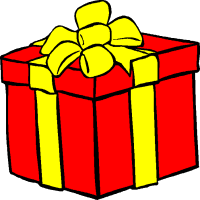 Make a timetable of what you think the perfect snow day would be like.  What kind of things would you include? Watching Christmas films? Playing games? Having snowball fights? Baking gingerbread?  Start at the time you wake up and include the start time and end time of each activity.  Remember to include time for the things you do every day like eating meals, brushing teeth and getting dressed. 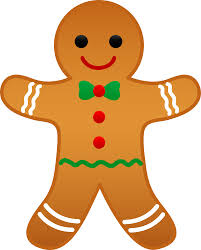 Literacy ActivitiesPrint the attached sheet and write an Acrostic poem about winter.  Use lots of adjectives (describing words) to create atmosphere.  Reading it should make me shiver!Imagine that you have built a snow person and it has magically come to life! Write an imaginative story about the adventures you will have together.  Remember, your new friend has never seen anything before! They will not know about cars, houses, people or food.  What will you want to teach them?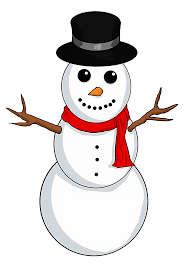 Other ActivitiesBuild a snowman – dress it up with clothes, sticks and stones to make it look like a real person! Take a photo to share with the class when you come back to school.If there is lots of snow – build an igloo! Can you figure out how to make a dome shape without it collapsing?  You could also try using Lego or Jenga blocks if there isn’t enough snow.Use your measuring skills (and a responsible adult!) to bake a tasty wintertime treat.  It could be as simple as hot chocolate with all the trimmings or as complicated as a decorated gingerbread house!  Take a photo of what you have made and write down the skills you think you used to make it.Solve a jigsaw puzzle.Read a winter-time story.Play games on sum-dog.WINTERWINTER